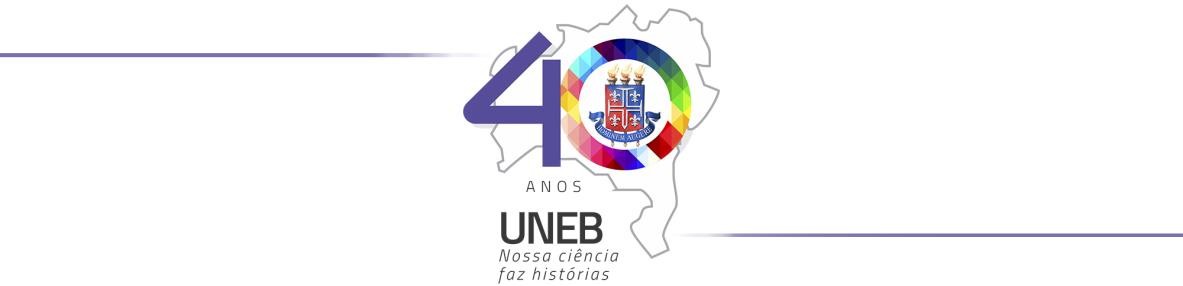 ANEXO VI DO EDITAL N° 052/2023 FORMULÁRIO DE INTERPOSIÇÃO DE RECURSOPara apresentar o Recurso o(a) candidato(a) deve seguir as orientações definidas no item 6 do Edital 052/2023.APRESENTAÇÃO DE RECURSO CONTRA A PUBLICAÇÃO DA FASE:(	) Homologação das Inscrições (	) Resultado PreliminarPROCESSO SELETIVO CATEGORIAS ESPECIAIS DE MATRÍCULA 2023.2Nome completo do(a) candidato(a):Nome completo do(a) candidato(a):N° de inscrição:Curso:Campus/Departamento:Campus/Departamento:Categoria especial de matrícula pleiteada:Categoria especial de matrícula pleiteada:Fundamentação:Fundamentação: